Fonctions possibles du GAdj.On se souvient que le Groupe Adjectival est une expansion du Gn et est facultative, un peu comme le maquillage; nécessaire? Sûrement pas. Efficace? Pas toujours, mais apporte des nuances et/ou renforce ce qui est déjà présent.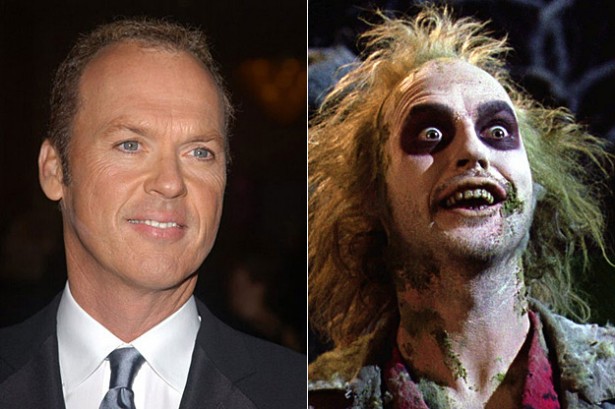 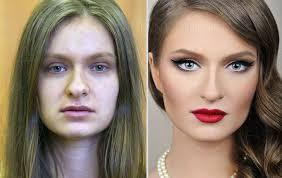 Alors, à quoi sert le GAdj?Complément du nomLe GAdj est complément du nom, lorsque, comme sa dénomination l’indique, il apporte une caractéristique au nom. Contrairement au GAdj  dont la fonction est attribut, il est EFFAÇABLE.Le ciel bleu sur nous peut s’écrouler.Le ciel sur nous peut s’écrouler.Attribut du sujetLe GAdj attribut du sujet joue le même rôle GAdj. « normal » à l’exception qu’il passe par un verbe attributif pour donner une caractéristique au nom qui, incidemment, est sujet dans la phrase. Contrairement au GAdj complément du nom, il N’est PAS effaçable.Cette chipie semble prête à toutes les bassesses pour arriver à ses fins.Cette chipie semble prête à toutes les bassesses pour arriver à ses fins.Manipulation possible           	on peut effacer bleuBleu donne une caractéristique au nom cielBleu est complément du nom cielEffacement impossible.Prête donne une caractéristique à chipieChipie est sujet du verbe semblePrête est donc attribut du sujet chipie.